25.11.20. 24,25группа. Экономика Прочитать материал лекции. Выполнить задания  в конце лекции по теме «Инфляция».  Выполнить краткий конспект по теме «Банковская система в России»,  сфотографировать и выслать на мою почту. smv@apt29.ru до 27.11.20Тема: Инфляция1. Понятие инфляции, причины её возникновения.Инфляция — это переполнение каналов денежного обращения избыточной денежной массой, проявляемое в росте товарных цен.В современной экономике инфляция возникает как следствие целого комплекса причин (факторов), что подтверждает, что инфляция — не чисто денежное явление, а также экономический и социально-политический феномен. Инфляция зависит также от социальной психологии и общественных настроений. В этой связи справедлив термин «инфляционные ожидания»: если общество ожидает инфляцию, она неизбежно возникнет. 2. Виды инфляции.В зависимости от темпов (скорости протекания) выделяют следующие виды инфляции:Ползучая (умеренная) — рост цен не более 10% в год. Сохраняется стоимость денег, контракты подписываются в номинальных ценах.
Экономическая теория такую инфляцию рассматривает как наилучшую, поскольку она идет за счет обновляемости ассортимента, она дает возможность корректировать цены, сменяющиеся условями спроса и предложения. Эта инфляция управляемая, поскольку ее можно регулировать.Галопирующая (скачкообразная) — рост цен от 10-20 до 50-200% в год. В контрактах начинают учитывать рост цен, население вкладывает деньги в материальные ценности. Инфляция трудно управляемая, часто проводятся денежные реформы. Данные изменения свидетельствуют о больной экономике, ведущей к стагнации, то есть к экономическому кризису.Гиперинфляция — рост цен более 50% в месяц. Годовая норма более 100%. Благосостояние даже обеспеченных слоев общества и нормальные экономические отношения разрушаются. Неуправляемая и требует чрезвычайных мер. В результате гиперинфляции производство и обмен останавливаются, снижается реальный объем национального производства, растет безработица, закрываются предприятия и происходит банкротство.Гиперинфляция означает крах денежной системы, паралич всего денежного механизма. Наиболее высокий из всех известных уровень гиперинфляции наблюдался в Венгрии (август 1945 — июль 1946 г.), когда уровень цен за год вырос в 3,8*1027 раз при среднемесячном росте в 198 раз.В зависимости от характера проявления различают следующие виды инфляции:Открытая — положительный рост уровня цен в условиях свободных, нерегулируемых государством цен.Подавленная (закрытая) — усиление товарного дефицита, в условиях жесткого государственного контроля за ценами.В зависимости от причин вызывающих инфляцию выделяют:Инфляцию спросаИнфляцию издержекСтруктурную и институциональную инфляциюПрочие виды инфляции:Сбалансированная — цены разных товаров меняются в одинаковой степени и одновременно.Несбалансированная — цены на товары растут неодинаково, что может привести к нарушению ценовых пропорций.Ожидаемая — позволяет предпринять меры защиты. Обычно рассчитывается государственными органами статистики.НеожидаемаяИмпортируемая — развивается под воздействием внешних факторов.3. Типы инфляцииВ зависимости от причин возникновения рассматривают два основных источника возникновения инфляции: спрос и предложение.1. Инфляция спросаПорождается избытком совокупного спроса, за которым по определенным причинам не успевает производство. Избыточный спрос приводит к повышению цен, создаёт возможности для увеличения прибыли предприятий. Предприятия расширяют производство, привлекают дополнительную рабочую силу и экономические ресурсы. Растут денежные доходы владельцев ресурсов, что способствует дальнейшему росту спроса и росту цен.Предположим, что экономика функционирует в условиях полной занятости ресурсов и по каким-либо причинам увеличивается совокупный спрос (рис. ).Экономика пытается тратить больше, чем она способна производить, т.е. она стремится к какой-то точке, лежащей за кривой производственных возможностей. Производственный сектор не в состоянии ответить на этот избыточный спрос увеличением реального объема производства, так как он функционирует в условиях полной занятости. Поэтому объем производства остается прежним, а цены увеличиваются, сокращая появившийся дефицит.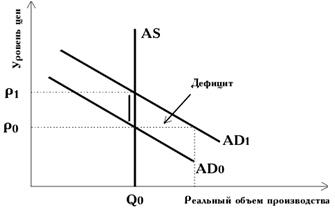 Причины инфляциимилитаризация экономики или чрезмерный рост военных расходов;дефицит государственного бюджета и рост внутреннего государственного долга (покрытие дефицита бюджета, происходящее путем займов на денежном рынке);кредитная экспансия банка правительству России (предоставление кредитов);импортируемая инфляция;инфляционные ожидания населения и производителей (выражается в том, что приобретение товаров происходит сверх нужной потребности из-за боязни повышения цен);2. Инфляция предложения (издержек)Инфляция предложения означает рост цен, спровоцированный увеличением издержек производства в условиях недоиспользования производственных ресурсовПри негативной экономической конъюнктуре уменьшается предложение в экономике (рис.). Как правило, это связано с ростом цен на факторы производства. Издержки производства возрастают и перекладываются на цену выпускаемой продукции. Если эта продукция также является ресурсом для какой-либо фирмы, то и она вынуждена повышать цену. Другой вариант развития событий возможен, если из-за высокой эластичности спроса на товар предприниматель не может повысить цену. В этом случае его прибыль уменьшается, и часть капиталов из-за падающей доходности покидает производство и уходит в сбережения.Также факторами инфляции предложения могут стать высокие налоги, высокие ставки процента на капитал и рост цен на мировых рынках. В последнем случае дорожает импортное сырье, а соответственно, и отечественная продукция.Следует отметить, что в этом случае не только растут цены, но и уменьшается равновесный объем производства. Такая ситуация не противоречит утверждению, что экономика функционирует при полной занятости всех ресурсов, поскольку полная занятость предполагает использование всех факторов производства, предлагаемых по данной цене.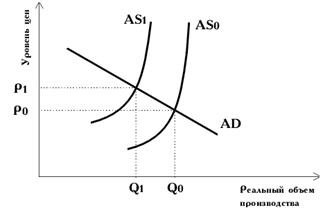 Инфляция предложения возникла в результате изменения издержек на единицу продукции и изменения рыночного предложения товара. В этом случае отсутствует избыточный спрос. Издержки на единицу продукции растут по причине подорожания сырья, полуфабрикатов, роста заработной платы, но при этом рост уровня цен на готовую продукцию отстает от роста издержек.Предприятия в результате теряют прибыль и даже могут иметь убытки, производство закрывается. При этом снижается предложение товаров, отсюда — рост уровня цен.Если правительство не регулирует инфляцию предприятия (не снижает налоги), то в итоге экономика остановится, т. е. произойдет экономический крах.Вместе с тем инфляцию можно показать в виде спирали, которая связана с тем, что рост производительности труда падает — заработная плата растет — издержки производства растут — цены растут — рост заработной платы. Все идет по спирали. Выход может быть связан с замораживанием цен либо прекращением повышения заработной платы.За последние годы, когда инфляция стала хронической для нашей экономики, ее причинами являются:дефицит бюджета (опережающий рост расходов над доходами);инфляционная спираль, соотношения цены и заработной платы (заработная плата растет, растут и цены);перенос инфляции из других стран;3. подавленная (скрытая инфляция) характеризуется дефицитом товаров при сдерживании роста цен, открытая, проявляющаяся при росте цен;4. импортируемая инфляция вызывается чрезмерным притоком в страну иностранной валюты и повышением импортных цен;5. экспортируемая инфляция переносится из одних стран в другие через механизм международных экономических отношений, воздействующих на денежное обращение, платежеспособный спрос и цены.Задания 1Непосредственным негативным последствием инфляции может стать1) ослабление конкуренции между предприятиями2) уменьшение ассортимента производимых товаров3) ослабление государственного регулирования экономики4) падение реальной стоимости личных сбереженийЗадания 2Предприятия покупают дорогостоящие товары. Люди стремятся «тратить деньги сейчас». Такие действия обусловлены1) ростом инфляции2) подъемом экономики3) товарным дефицитом4) товарным перепроизводствомЗадания 3В условиях высокой инфляции правительство страны Н. пошло на сокращение расходных статей бюджета, повысило учетную ставку банковского процента. Антиинфляционные меры государству необходимо предпринимать, так как инфляция1) приводит к обесценению национальной валюты2) способствует возрастанию бюджетного профицита3) делает невозможным проведение девальвации4) содействует возрастанию внешнеторгового сальдоБанковская система в России.  Лекция Вопрос 1. Банковская система России 
Банк – коммерческое предприятие, целью которого является максимизация прибыли, увеличивающей собственный капитал банка. 
Банковская система – совокупность банков страны. 
В отечественной практике принято пользоваться понятием двухъярусной системы, подразумевающим, что первый ярус образует центральный банк страны, а второй – коммерческие банки и другие кредитные учреждения. 
Центральный банк Российской Федерации (Банк России) создан в 1990 г. Его деятельность регулируется Федеральным законом «О Центральном банке Российской Федерации (Банке России)». 
Банк России является органом государственного руководства, выполняет роль «банка банков», наделен правами и полномочиями монопольной эмиссии банкнот, денежно-кредитного регулирования, контроля и надзора за деятельностью банков и кредитных учреждений, хранения и управления золотовалютными резервами страны. 
Состояние и перспективы функционирования коммерческих банков и других кредитных институтов имеют важное  значение  для национальной экономики. Поэтому денежно-кредитная политика центрального банка дополняется банковским регулированием – контролем и надзором за деятельностью финансовых институтов и рынков капиталов. 
Денежно-кредитная политика, которую проводит центральный банк, играет большую роль в государственном регулировании экономики. Российская денежно-кредитная политика ориентированана  использование косвенных методов воздействия: 
- уровень процентных ставок ЦБ РФ должен влиять на уровень процентных ставок коммерческих банков; 
- нормативы обязательных резервов и рефинансирование – на объемы и структуру операций банков; 
- установление ориентиров роста денежной массы и операции на открытом рынке – на объемы денежного обращения; 
- интервенции на валютном рынке – на курс рубля по отношению к иностранным валютам. 
Для проведения кредитно-денежной политики центральный банк обычно использует следующие инструменты: изменение нормативов обязательных резервов, депонируемых в ЦБ (резервных требований); учетную ставку; операции на открытом рынке; валютное регулирование. 
Определение размера учетной ставки – один из наиболее важных аспектов денежно-кредитной политики, а изменение учетной ставки выступает показателем изменений в области кредитно-денежного регулирования. Размер учетной ставки обычно зависит от уровня ожидаемой инфляции и в то же время оказывает на инфляцию большое влияние. 
Важное направление денежно-кредитной политики центрального банка – валютная политика. ЦБ активно использует обменный курс национальной валюты в качестве инструмента регулирования денежного обращения и уровня инфляции. Покупая и продавая национальную и иностранную валюту, ЦБ оказывает воздействие, как на объем денежной массы, так и на обменный курс национальной валюты. 
Большое значение для обеспечения стабильности обменного курса национальной валюты имеет определение валютного режима. В разных ситуациях применяются режимы фиксированного курса, режим «валютного коридора» или режим свободно колеблющегося курса, то есть его свободного «плавания» (см. лекцию 12). 
Эффективность регулирования обменного курса рубля во многом зависит от политики формирования и управления золотовалютными резервами страны. В этой области центральные банки придерживаются общих принципов и правил осуществления операций с официальными валютными резервами: поддержание резервов на уровне минимальной достаточности (т.е. в объеме не меньшем, чем финансирование импорта в течение трех месяцев), обеспечение высокой степени надежности, максимальной ликвидности и оптимальной доходности их размещения. 

Вопрос 2. Центральный банк и его функции 

Основной целью деятельности ЦБ является поддержание покупательной способности рубля путем борьбы с инфляцией и излишками денежной эмиссии. 
Банк России является органом государственного руководства, выполняет роль «банка банков», наделен правами и полномочиями монопольной эмиссии банкнот, денежно-кредитного регулирования, контроля и надзора за деятельностью банков и кредитных учреждений, хранения и управления золотовалютными резервами страны. Эти и некоторые другие закрепленные законом функции, представляют собой прерогативу центральных банков в современном мире и отличают Банк России от всех иных российских банковских организаций. 
Основными функциями ЦБ являются: 
Эмиссия национальных денежных знаков, организация их обращения и изъятие из обращения на территории РФ. 
Общий надзор за деятельностью кредитно-финансовых учреждений страны и исполнением финансового законодательства. 
Предоставление кредитов коммерческим банкам в качестве кредитора последней инстанции. 
Выпуск и погашение государственных ценных бумаг, управление счетами правительства, осуществление зарубежных финансовых операций. 
Регулирование банковской ликвидности с помощью традиционных для центральных банков методов воздействия на активы банка (политика учетных ставок, операции на открытом фондовом рынке, использование нормы обязательных резервов). 
Банк России является единственным банком, который уполномочен законом отражать и защищать интересы государства, а не более узкие, в том числе коммерческие, интересы отдельных предприятий, отраслей хозяйства и слоев общества. 
Банк России самостоятельно определяет параметры и время действия инструментов денежно-кредитной политики (процентные ставки, виды и объемы резервных требований, лимиты и порядок совершения операций и др.). 

Вопрос 3. Коммерческие банки и их классификация 

Название – «коммерческие» (от англ. commerce - торговля) – банки получили в период своего становления, когда в основном занимались кредитованием и обслуживанием купцов, торговых операций и компаний. Наиболее крупные из коммерческих банков являются институтами универсального профиля, осуществляющими обширный набор операций и предоставляющими клиентам полное финансовое обслуживание. 
Федеральный закон РФ «О банках и банковской деятельности» определяет банк как кредитную организацию, которая имеет исключительное право осуществлять в совокупности следующие банковские операции: 
-привлечение во вклады денежных средств физических и юридических лиц, 
-размещение указанных средств от своего имени и за свой счет на условиях возвратности, платности, 
-открытие и ведение банковских счетов физических и юридических лиц. 
Коммерческие банки являются старейшими кредитными учреждениями. Они выполняют большинство финансовых операций и услуг. Центральное место коммерческих банков в кредитной системе государства определяется огромным объемом контролируемых ими ресурсов, уникальным сочетанием операций и услуг, которые обеспечивают банкам неразрывную и постоянную связь со всеми звеньями воспроизводственного процесса.
В последние десятилетия ХХ в. коммерческие банки внедрились в такие сферы финансового обслуживания, в которых они раньше либо вообще не участвовали, либо участвовали в очень ограниченных масштабах. К этим сферам относятся: сделки с недвижимостью, лизинг (финансирование аренды дорогостоящего оборудования), факторинг (взыскание дебиторской задолженности), бухгалтерское и компьютерное обслуживание, управление имуществом по доверенности и др. Еще одной сферой, осваиваемой коммерческими банками, стало страхование, куда длительное время им был закрыт доступ. 
По разнообразию активных операций, т.е. размещению привлеченных ресурсов, коммерческие банки не имеют себе равных в кредитной системе. Расширение круга клиентов банков за счет включения представителей малого бизнеса и малоимущих слоев населения является одним из наиболее заметных явлений в развитии коммерческих банков в последние десятилетия. 
Коммерческие банки классифицируются по следующим признакам: 
по видам собственности: 
а) государственные, 
б) частные; 
по способу формирования уставного фонда банка: 
а) акционерные банки (Промстройбанк). 
б) общества с ограниченной ответственностью, 
в) участники иностранного капитала, 
г) частные банки; 
по территории деятельности: 
а) региональные банки, 
б) республиканские банки; 
по отраслевой классификации: 
а) Газпромбанк, 
б) Россельхозбанк, 
в) Автобанк; 
по видам  осуществляемых операций: 
а) депозитные банки – банки, занимающиеся приемом депозитов и выдачей краткосрочного кредита, 
б) инвестиционные банки – банки, которые кроме депозитных операций занимаются размещением собственных и заемных средств в ценные бумаги,
в) ипотечные банки – банки, которые выдают кредиты под залог недвижимости. 

